от 15.05.2020  № 430О внесении изменений в постановление администрации Волгограда от 28 августа 2017 г. № 1397 «О представлении администрацией Волгограда форм федерального государственного статистического наблюдения в Территориальный орган Федеральной службы государственной статистики по Волгоградской области»Руководствуясь статьями 7, 39 Устава города-героя Волгограда, администрация ВолгоградаПОСТАНОВЛЯЕТ:1. Внести в постановление администрации Волгограда от 28 августа 2017 г. № 1397 «О представлении администрацией Волгограда форм федерального 
государственного статистического наблюдения в Территориальный орган Федеральной службы государственной статистики по Волгоградской области» изменения, заменив в преамбуле, пункте 1 слова «от 02 августа 2018 г. № 478 
«Об утверждении статистического инструментария для организации федерального статистического наблюдения за состоянием экономики и социальной сферы муниципального образования» словами «от 02 июля 2019 г. № 370 «Об утверждении формы федерального статистического наблюдения для организации федерального статистического наблюдения за состоянием экономики и социальной сферы муниципального образования».2. Настоящее постановление вступает в силу со дня его официального опубликования.Глава Волгограда                                                                                    В.В.Лихачев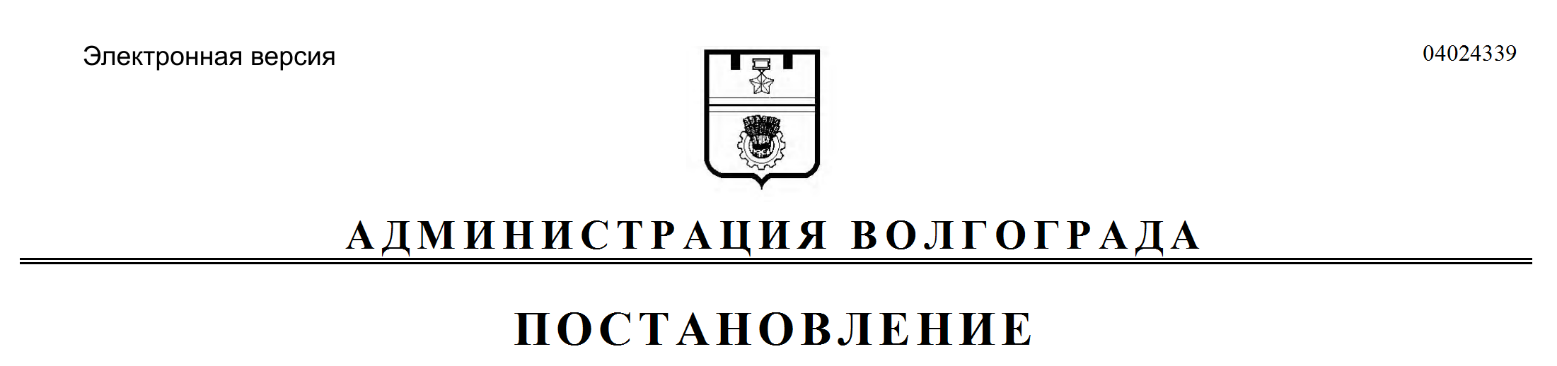 